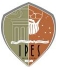 Provincia de Tierra del Fuego,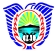 Antártida e Islas del Atlántico SurMinisterio de Educación“2023 – 40º ANIVERSARIO DE LA RESTAURACIÓN DE LA DEMOCRACIA”I.P.E.S. “Paulo Freire”Procedimiento para cobertura de espacios vacantespor Art. 66º Res. 2765/15 de 2do Cuatrimestre 2023Importante: Toda la documentación relativo a la presente instancia se encontrará disponible en el sitio web del Institutowww.ipespaulofreire.edu.ar/web/docentes/concursosPara poder participar de la presente instancia, no se require inscripción previa. En la Res. N° 2765/15 se podrán consultar los requisitos y formatos del PROYECTO DE CÁTEDRA en:https://www.ipespaulofreire.edu.ar/web/docentes/documentacion-y-bases.htmlRemitir la documentación en los plazos establecidos según cronograma publicado, indicando en el asunto del correo electronico “PROYECTO DE CÁTEDRA ART.66º” a la siguiente dirección de correo electrónico:ipesrg@tdf.edu.arSe recibirá la documentación del postulante UNICAMENTE en un único archivo en format PDF (proyecto de cátedra y curriculum vitae adjuntando la documentación respaldatoria). Las fojas del proyecto deberán contener la firma del postulante al pie de las mismas. La secretaría confirmará la recepción de la documentación con “RECIBIDO”.El C.V. debe contener toda la documentación respaldatoria descripta en el mismo.Se publicará nómina de postulantes que acceden a entrevista con un jurado interno en el sitio webwww.ipespaulofreire.edu.ar/web/docentes/concursosSe publicarán resultados de entrevistas en sitio web del instituto.